Account Danbury Partnership“Danbury” Bendemeer NSW600 Surplus Commercial Flock Ewes for sale166 1-3 years Sept/Oct drop, Nov Shorn194 4-5 years Sept/Oct drop, Nov Shorn208 6-7 years Sept/Oct drop, Nov ShornJoined for 6 weeks to top Danbury Stud RamsAWEX approved merinosTO BE OFFERED ON AUCTIONSPLUS TUESDAY 13TH MAY 2014Contact Rob Martin Artesian Stock & Real Estate 0418 489 401OrClarry Doyle 02 6769 6452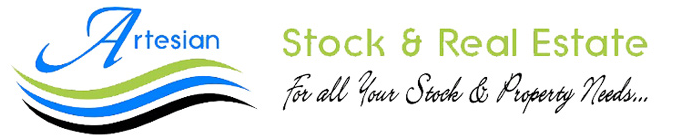 